
Совет муниципального образования город Горячий Ключ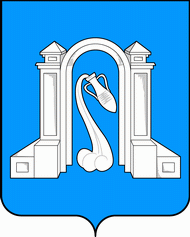 шестой созывР Е Ш Е Н И Е       от 19 декабря  2017 года                                                                   № 291г. Горячий КлючО внесении изменений в решение Совета муниципального образования город Горячий Ключ от 14 декабря 2012 года № 180 «Об утверждении Положения об оплате труда лиц, замещающих муниципальные должности муниципального образования город Горячий Ключ»В соответствии с Бюджетным кодексом Российской Федерации, Совет муниципального образования город Горячий Ключ р е ш и л:1. Внести изменения в решение Совета муниципального образования город Горячий Ключ от 14 декабря 2012 года № 180 «Об утверждении Положения об оплате труда лиц, замещающих муниципальные должности муниципального образования город Горячий Ключ», изложив приложение «Размер оклада и ежемесячного денежного поощрения лиц, замещающих муниципальные должности муниципального образования город Горячий Ключ» к Положению об оплате труда лиц, замещающих муниципальные должности муниципального образования город Горячий Ключ, в новой редакции (прилагается).2. Отделу информационной политики и средств массовой информации администрации муниципального образования город Горячий Ключ (Манасян) официально опубликовать настоящее решение в соответствии с действующим законодательством.3. Настоящее решение вступает в силу с 1 января 2018 года.Глава муниципального образованиягород Горячий Ключ				                                 И.А.ФедоровскийПредседатель Совета муниципального образованиягород Горячий Ключ                                                                    А.В.Коробка             ПРИЛОЖЕНИЕк решению Совета муниципаль-ного образования город Горячий     Ключ        от «19» декабря 2017 г № 291  «ПРИЛОЖЕНИЕк Положению об оплате труда      лиц, замещающих муниципальные должности муниципального образования город Горячий Ключ, утвержденному решением Совета муниципального образования город Горячий Ключ        от 14 декабря 2012 года № 180    (в редакции решения Совета       муниципального образования   город Горячий Ключ         от «19» декабря 2017 г № 291) РАЗМЕРоклада и ежемесячного денежного поощрения лиц, замещающих муниципальные должности муниципального образованиягород Горячий КлючНачальник финансового управленияадминистрации муниципального образованиягород Горячий Ключ                                                                          В.В.ЖитинаНаименование муниципальной должностиРазмер месячногооклада (рублей в месяц)Ежемесячное денежное поощрение (количество месячных окладов)Глава муниципального образования город Горячий Ключ84559,2Председатель Контрольно-счетной палаты муниципального образования город Горячий Ключ73456,0Заместитель председателя Контрольно-счетной палаты муниципального образования город Горячий Ключ71785,5